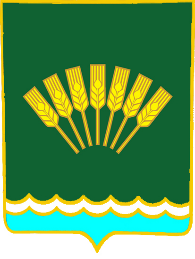 ҠAPAP                                                                                         ПОСТАНОВЛЕНИЕ30 апрель  2019 й.                         №  47                      30 апреля  2019 г.О комплексе мероприятий по обеспечению пожарной безопасности в летний период 2019 года на территории сельского поселения Октябрьский сельсовет муниципального района Стерлитамакский район	В целях защиты от пожаров населённых пунктов,  в связи с наступлением пожароопасного периода, в соответствии с Федеральными законами № 131- ФЗ от 06.10.2003 года «Об общих принципах организации местного самоуправления в Российской Федерации», от 21.12.1994 года № 68-ФЗ «О защите населения и территорий от чрезвычайных ситуаций природного и техногенного характера», № 69-ФЗ от 21.12.1994 года «О пожарной безопасности», Постановлением Правительства РФ от 25.04.2012 года № 390 «О противопожарном режиме», администрация  сельского поселения Октябрьский сельсовет муниципального района Стерлитамакский район Республики Башкортостан  п о с т а н о в л  я е т:1. Обеспечить соблюдение противопожарного режима и не допускать применение открытого огня и других возможных источников возгорания вблизи полей, сельскохозяйственных угодий, мест размещения сухой травы,  в лесных массивах, в том числе на индивидуальных участках в садоводствах, огородничествах и в населенных пунктах.2. Организациям всех форм собственности обеспечить наличие запасов первичных средств пожаротушения, воды, материальных средств, исправной и готовой для применения при тушении возможных возгораний специальной техники (водовозов, тракторов с плугами, бульдозеров и т.п.);	- запрещается  сжигание мусора и сухой травы вне установленных мест и вблизи населенных пунктов;	- обеспечить беспрепятственный проезд пожарно-спасательной техники к зданиям (сооружениям), противопожарному водоснабжению, оборудовать пирсами естественные водоисточники;	- проверить и привести в исправное состояние источники противопожарного водоснабжения (пожарные гидранты, водонапорные башни), обеспечить их соответствующее обозначение;	- создать минерализованные полосы во всех населенных пунктах и на объектах, расположенных в лесных массивах, либо в непосредственной близости от них, очистить территории объектов и населенных пунктов от мусора и сухой травы;	- организовать работу в населенных пунктах добровольных пожарных формирований;	- в рамках профилактической операции «Жилище» Комиссии по развитию предпринимательства, земельным вопросам, благоустройству и экологии Совета СП Октябрьский сельсовет, «Женсовету», «СПЦ» осуществлять проверку противопожарного состояния жилищ граждан, в том числе мест проживания неблагополучных и многодетных семей, лиц, состоящих на профилактическом учете, злоупотребляющих спиртными напитками, обеспечить контроль за содержанием в надлежащем состоянии внутридомовых электрических и газовых сетей, к данной работе привлечь представителей средств массовой информации.	3. Рекомендовать участковому уполномоченному полиции организовать подготовку к проведению мероприятий по охране общественного порядка в случае крупных пожаров в населенных пунктах, оказывать содействие администрации  сельского поселения Октябрьский сельсовет  в проведении проверок подвальных и чердачных помещений, пустующих, подлежащих сносу строений, гаражей, вагончиков и других мест в целях предупреждения пожаров, пресечения административных правонарушений и иных противоправных действий.	4. Контроль за исполнением постановления на председателя постоянной комиссии по развитию предпринимательства, земельным вопросам, благоустройству и экологии Совета СП Октябрьский сельсовет.Глава сельского поселенияОктябрьский сельсовет                                                                А.А. Нестеренко						   	 